Notice of Meeting of the Parish CouncilDear Councillor,You are hereby summoned to attend the meeting of Avening Parish Council which will be held in the Memorial Hall on Thursday 16 May 2019 at 7.30pm for the purpose of considering and resolving upon the business to be transacted at the meeting as set out below. Dated this 10 May 2019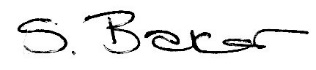 Shani Baker – Clerk to the CouncilBUSINESS TO BE TRANSACTED 7.30 pm1.	Visitors2.	Public Question Time3.	Police Report4.	Apologies and Reasons for Absence5.	Code of Conduct5.1	To Receive Declarations of Interest in Items on the Agenda5.2	To Receive Updates to Members Register Interests6.	Matters Arising from the Minutes of the Previous Meeting not included on the Agenda7.	MinutesTo Approve and Sign the Minutes of the Meeting of the Parish Council held on Thursday 18 April 2019.8.	Co-opting Councillors9.	Action Log from Meeting held Thursday 18 April 201910.	To Receive County and District Councillors Report11.	Community Issues & ProjectsProjectsArrangements for annual village showReceipt of Pecuniary Interest FormsReview of Current ProjectsComments on Project Manager’s ReportMemorial HallPlaying fieldCommunity IssuesTraffic and Highways, including comments on issues logFootpaths Right of WayUpdate on purchase of Defibrillator12.	Finance12.1	To Receive the Finance Report12.2	To Approve Bills for Payment13.	Planning and Tree Works	19/01621/TPO – Avening House – Beech Tree, remove 2 boughs.	19/01397/TCONR 13.1	New Applications – Planning13.2	Applications Responded to Since Last Meeting13.3	Decision Notices13.4	Planning Correspondence13.5	Tree Works13.6	Any other new applications or decisions received since publication of the Agenda14.	Correspondence15.	Councillors – An opportunity for members to bring any item of information to the Council or items for future meetings.16.	Date and time of the Next Meeting 20th June 2019 at 7.30 pm in the Memorial Hall - Everyone is WelcomeAVENING PARISH COUNCIL